  АМАНАКСКИЕ                                             Распространяется    бесплатноВЕСТИ05 сентября 2019г                                                                                                                                                              №53(347) ОФИЦИАЛЬНОИнформационный вестник Собрания представителей сельского поселения Старый Аманак муниципального района Похвистневский Самарской областиАдминистрации сельского поселения Старый Аманак муниципального района ПохвистневскийКак получить достоверные сведения о недвижимости?  	В Кадастровую палату по Самарской области участились обращения от жителей, пострадавших от некачественных услуг сайтов-двойников официального ресурса, выдающего сведения из Единого государственного реестра недвижимости. В этой связи напоминаем, что Федеральная Кадастровая палата является единственным оператором ЕГРН, уполномоченным предоставлять сведения о недвижимости. Чтобы не попасться на уловки мошенников, следует использовать официальные каналы получения информации:Интернет-портал Росреестра https://rosreestr.ru позволит получить сведения об интересующей недвижимости в электронном виде через сервис «Личный кабинет»;Лично обратиться в МФЦ и заказать выписку со сведениями;   Заказать выписку напрямую в Кадастровой палате по Самарской области, воспользовавшись функцией выездного приёма. 	Коварство самозваных сайтов-посредников в том, что они используют дизайн и символику государственного учреждения. Мошенники могут назначить цену, превышающую государственный тариф за выдачу этих сведений из ЕГРН, получив в свою очередь информацию на официальном государственном ресурсе. В ход идут всевозможные ухищрения, вплоть до взимания платы за информацию, которую на официальном портале Росреестра можно получить бесплатно. Например, за выписку о кадастровой стоимости объекта.  	Обращение к сайтам-двойникам может повлечь финансовые потери или получение устаревших сведений о недвижимости.  Как поясняет заместитель директора Кадастровой палаты по Самарской области Ярослав Логунов, Единый государственный реестр недвижимости -  это гигантский, ежесекундно обновляющийся свод данных. Неактуальные или неполные  сведения о недвижимости могут обернуться большими сложностями.  Так, запланировав купить квартиру или дом, человек может оказаться не в курсе, что ещё недавно на объект были наложены ограничения. Или, приобретая землю под возведение дома, остаться в неведении о том, данный участок отнесён к особой зоне с запретом на строительство жилья. Поэтому перед любой операцией с недвижимостью рекомендуется запросить актуальные сведения из ЕГРН через выездной приём Кадастровой палаты, МФЦ или портал Росреестра. пресс-служба Кадастровой палаты                                                                                                    02.08.2019по Самарской области  Машино-место: быть или не быть уже не вопрос!	Машино-место задумано как цивилизованный способ парковать автомобиль на законных основаниях. Альтернатива стихийным стоянкам в жилых дворах -  подземные паркинги в новостройках или отдельно стоящие многоуровневые сооружения, где у каждой машины нет своего индивидуального бокса, но есть закреплённое за ним место. Как поясняют в Кадастровой палате по Самарской  области, термин машино-место не имеет ничего общего с местом на платной парковке, ведь последнее невозможно поставить на кадастровый учёт. В отличие от машино-места, сведения о котором можно внести в Единый государственный реестр недвижимости. И хотя у машино-места нет стен, зато у его владельца есть широкий спектр возможностей: данный объект недвижимости может быть предметом купли-продажи, дарения, ипотеки или аренды.	Раньше, приобретая место под машину – гражданин получал долю в праве. Паркинг, таким образом, представлял собой большую автомобильную коммунальную квартиру. При желании продать парковочное место, надо было учесть интересы всех остальных собственников и предложить им выкупить долю. Трансформация формы собственности из доли в машино-место упростила для владельца процедуру распоряжения своим имуществом. Для этого объект необходимо лишь поставить на кадастровый учёт и зарегистрировать право собственности. Сейчас в Самарской области на кадастровый учёт поставлено около  трёх тысяч машино-мест, но как считают эксперты региональной Кадастровой палаты - пока еще граждане недостаточно информированы и всплеск активности населения в этом вопросе ещё впереди. пресс-служба Кадастровой палаты по Самарской области                                                                                                   26.08.2019Жители Самарской области смогут получить сведения о недвижимости  на  сайте Кадастровой палаты Минэкономразвития России приняло изменения в порядок предоставления сведений, содержащихся в Едином государственном реестре недвижимости. Сейчас граждане, в том числе и жители Самарской области, могут получить данные из реестра недвижимости  об объектах в бумажном и в электронном виде, в зависимости от способа подачи запроса – лично в МФЦ или онлайн на официальном ресурсе.  Согласно поправкам, получить выписку об объектах недвижимости можно будет с сайта Федеральной кадастровой палаты, а не только сайта Росреестра, как было ранее.  Как поясняет заместитель директора Кадастровой палаты по Самарской области Ярослав Логунов: «Получение сведений из госреестра в режиме онлайн заметно сокращает время ожидания нужной информации. Тем более, что выписка, полученная с сайта Кадастровой палаты, будет заверяться усиленной квалифицированной электронной подписью органа регистрации прав и имеет такую же юридическую силу, что и бумага».  Выписка из ЕГРН может потребоваться, например, при проведении сделки купли-продажи: с ее помощью можно уточнить зарегистрировано ли право собственности на объект, характеристики объекта недвижимости, наличие обременений или ограничений и т.д. Запуск сервиса на сайте Кадастровой палаты планируется в ближайшее время. Напомним, что сейчас в разработке находится проект федерального закона, направленный на борьбу с незаконным предоставлением сведений из реестра и пресечением деятельности так называемых «сайтов-двойников». Документ предусматривает административную ответственность за перепродажу сведений Единого государственного реестра недвижимости третьим лицам. Параллельно с этим ведётся модернизация сервисов Росреестра и Кадастровой палаты. Ожидается, что если государственные сервисы будут удобнее, а цена на них в любом случае ниже, чем у сайтов-двойников, то граждане сделают выбор в пользу экономии и удобства.  Пресс-служба Кадастровой палаты по Самарской области                                                                                          28.08.2019 «Адреса, пароли, явки»: кому и зачем стоит внести свои контактные данные в государственный реестр недвижимости?В середине сентября в силу вступят поправки в Федеральные законы «О кадастровой деятельности» и «О государственной регистрации недвижимости», позволяющие урегулировать вопрос согласования общих границ земельных участков. В числе важнейших новаций – появление права кадастровых инженеров запрашивать из Единого государственного реестра недвижимости необходимую для кадастровых работ информацию, в том числе и контактные сведения владельцев недвижимости. Это новшество снизит риски для собственников участков при проведении процедуры согласования границ смежных участков. Какие могут быть риски? Отвечает заместитель директора Кадастровой палаты по Самарской области Максим Гальцов:«Дело в том, что согласование границ – это обязательная часть межевания при уточнении границ участка или если сведения о границах смежных участков отсутствуют в реестре недвижимости. Поэтому, чтобы установить границы – землевладельцу надо обратиться к кадастровому инженеру. Специалист проведёт процедуру согласования границ: индивидуально с каждым владельцем смежного участка или на общем собрании. В последнем случае необходимо будет уведомить об общей встрече всех заинтересованных лиц не позднее, чем за 30 дней до собрания. Для этого кадастровый инженер направляет всем соседям по земельным участкам почтовые или электронные извещения». Если к согласию по общим границам соседи не приходят, то все свои возражения они в письменном виде подают кадастровому инженеру. Кадастровый инженер зафиксирует их в акте согласования и приложит к межевому плану. Если возражения обоснованные, то орган регистрации прав приостановит оформление границ, а решать разногласия соседям придется уже в суде. Кадастровый инженер, проводивший межевание, может быть привлечен к делу в качестве третьего лица.Как отмечает замглавы региональной Кадастровой палаты Максим Гальцов, судебные тяжбы о границах участков это сложный и длительный процесс: «Лучше все же попытаться урегулировать земельные разногласия на стадии согласования границ. Важно знать, что если кадастровый инженер не сумел найти адрес смежника, то адресованное ему извещение публикуется в местной прессе. Это автоматически означает, что сосед оповещён надлежащим образом. Отсутствие возражений с его стороны, неявка на собрание будут расцениваться, как согласие с границами земельного участка соседа. Таким образом, согласование границы смежного участка может состояться без его владельца и чтобы предотвратить подобную ситуацию – «лучше подстелить соломки» и внести свои контактные данные – актуальный почтовый или электронный адрес - в государственный реестр недвижимости.  Надо просто подать заявление об этом в любой офис МФЦ».Эта нехитрая предусмотрительность позволит владельцу смежного участка вовремя получить уведомление о проведении собрания, а значит лично присутствовать при замерах спорных границ и предотвратить возможные ошибки при их установлении.Пресс-служба Кадастровой палатыпо Самарской области                                                                    29.08.2019Жители самарского региона могут запретить проведение сделок со своей недвижимостью без их личного участия	Кадастровая палата по Самарской области напоминает, что любой собственник недвижимого имущества может запретить распоряжаться ею без своего личного участия. Для этого достаточно подать заявление, в котором владелец недвижимости укажет, что государственная регистрация перехода, ограничения (обременения), прекращения права на принадлежащие ему объекты невозможна без его участия. Соответствующая запись будет внесена в Федеральную информационную систему Единого государственного реестра недвижимости, оператором которой является Федеральная кадастровая палата. Действовать данное ограничение будет до тех пор, пока собственник не отменит его, собственноручно написав новое заявление. Таким образом, гражданин будет уверен, что с его имуществом не будут совершаться никакие операции без его личного участия. 	Заявление-запрет можно подать через "Личный кабинет" на портале Росреестра (для этого потребуется электронная подпись) или в офисе любого многофункционального центра. Ещё один оперативный вариант внесения ограничительной записи в Единый государственный реестр недвижимости – подать соответствующее заявление в рамках выездного приёма Кадастровой палаты по Самарской области. Данные полномочия распространяются на территорию Самары и Тольятти. Специалисты Кадастровой палаты выезжают на дом или в офис к заявителю для приёма заявления. Дополнительную информацию можно получить по телефону 8(846) 200-50-28В первый учебный день похвистневские полицейские вручили паспорта 14-летним жителям городаВ связи с 300-летнием со дня образования подразделений по вопросам миграции в системе МВД России сотрудники МО МВД России «Похвистневский» совместно с общественниками торжественно вручили первые паспорта восьмерым 14-летним ребятам. Начальник Межмуниципального отдела подполковник полиции Юра Алекян поздравил ребят с получением главного документа гражданина Российской Федерации: «Паспорт – это документ подтверждающий личность гражданина России, который всю жизнь будет сопровождать вас. Паспорт обязателен при поступлении в ВУЗы, при заключении браков, при рождении детей. Поэтому его получение — это важный и памятный шаг в жизни каждого человека. Пусть официальный статус гражданина Российской Федерации сподвигает вас на поступки и дела, которыми будете гордиться вы, ваши родители и вся наша страна!»Начальник отделения по вопросам миграции лейтенант полиции Татьяна Селифонова поздравила присутствующих с вручением паспортов и рассказала о том, что с получением паспорта для них открываются новые возможности получения государственных услуг, в том числе и в электронном виде. в частности Татьяна Селифонова рассказала об услуге получения загранпаспорта нового образца, благодаря 30-процентной скидке через портал Госуслуг оплата госпошлины обходится всего в 3 500 рублей вместо 5 000.Представитель Общественного совета при Межмуниципальном отделе – ветеран МВД Галина Грищенко поздравила ребят с новым учебным годом  и пожелала лёгкой учёбы. В заключении мероприятия ребятам вместе с паспортами были вручены символические подарки, Конституции Российской Федерации и информационные буклеты по популяризации Государственных услуг в электронном виде.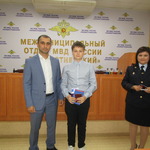 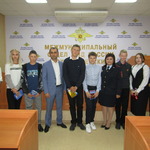 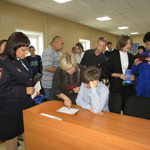 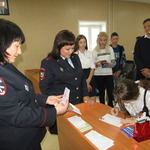 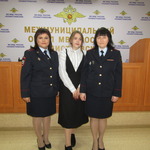 В «Единой России» предложили унифицировать и сократить формы отчетности для учителейВ «Единой России» предложили Министерству просвещения РФ унифицировать и сократить формы отчетности, а также надзорные мероприятия для учителей, в том числе минимизировать дублирование электронных и письменных документов. Такое предложение было включено в резолюцию по итогам заседания дискуссионной площадки Партии «Благополучие человека» на тему «Антибюрократическая учительская инициатива»«Подавляющее большинство учителей отмечают одной из главных проблем в своей работе составление различных отчетов, анкет и других документов. Это бесконечная бумажная волокита, под гнетом которой оказались наши учителя. Именно поэтому «Единая Россия» решила организовать дискуссионную площадку «Благополучие человека» и обсудить эту серьезнейшую проблему», - отметил заместитель секретаря Генсовета партии, депутат Госдумы Евгений Ревенко.Участники дискуссии предложили утвердить единый для всей страны исчерпывающий перечень обязательных отчетных документов для педагогов, в который должны войти: учет успеваемости обучающихся (ведение электронного дневника и электронного журнала); поурочный план (технологическая карта урока) и учебная программа (календарно-тематический план занятий). Помимо этого, Минпросвещению предлагается минимизировать количество отчетов и их формы.Координатор партпроекта «Единой России» «Новая школа» Алена Аршинова пояснила, что, согласно данным статистики Организации по экономическому сотрудничеству и развитию, сегодня российский учитель в среднем тратит 40% рабочего времени на заполнение отчетности. В то же время, по ее словам, у директора школы на прямые обязанности (управлять образовательной организацией) остается только 13%.«В «Единой России» уверены, что учитель должен заниматься только педагогической работой, своим прямым делом и своим призванием – обучением детей. Для бюрократии у нас есть учредители: муниципальные органы власти, которые призваны обеспечивать этот процесс. Я уверена, что путем законодательной работы, в том числе депутатов фракции «Единой России», проблема загруженности учителей «бумажной» работой будет решена», - заключила она, подчеркнув, что Партия «будет принимать решение на основе мнения учителей».Ранее в 56 регионах страны состоялись региональные дискуссии на тему «Антибюрократическая учительская инициатива». Участие в обсуждениях, посвященных мерам по освобождению педагогов от излишней бюрократической нагрузки, приняли более 700 экспертов, общественников, учителей, представителей органов образования и родительского сообщества. Наибольшее количество предлагаемых мер касалось повышения эффективности электронного документооборота; унификации форм отчетности; уменьшения объема данных, заносимых в электронный журнал; наполнения сайтов образовательных организаций актуальной информацией; пересмотра аттестационных процедур для учителей и ряда других вопросов педагогической деятельности. Всего по результатам региональных дискуссий в Центральный исполком Партии поступило более 5 тыс. предложений по уменьшению «бумажной» нагрузки на преподавателей.Сотрудники Похвистневского отдела полиции принимают участия в памятных мероприятиях 3 сентября - День солидарности в борьбе с терроризмом и в связи с этим, старший участковый уполномоченный ОУУП и ПДН МО МВД России «Похвистневский» майор полиции Евгений Лукутин совместно с председателем Общественного совета при Межмуниципальном отделе Татьяной Вобликовой, заместителем директора Дома молодёжных организаций Еленой Катеровой и библиотекарем Полина Денисова провели в читальном зале Городской библиотеки тематическую встречу с кадетами средней общеобразовательной школы №3 города Похвистнево.В начале мероприятия организаторы показали присутствующим социальный видеоролик «Россия против террора!». После чего Евгений Лукутин дал пояснения по фильму о том, что теракт совершают люди, которым нечего терять, их цель – убить, как можно больше людей. Майор полиции рассказал кадетам об общепринятых мерах безопасности в случае если произойдет захват заложников террористами: не смотреть им в глаза, не прекословить, исполнять все требования. Также старший участковый уполномоченный рассказал об ответственности за ложное сообщение об акте терроризма, которая наступает по достижению 14-летнего возраста, но до этого всю ответственность за «шутника» берут на себя его родители, или законные представители: «Нет не единого шанса скрыться от подобной ответственности, поскольку каждый звонок в дежурную часть записывается и регистрируется. По каждому сообщению проводится тщательная проверка». Татьяна Вобликова в свою очередь рассказала о тех страшных последствиях которые несут террористические акты и о том, как не попасть «на удочку» вербовщикам: «Быть осторожными в социальных сетях, не вступать в подозрительные переписки с незнакомцами, доверять и делиться о происходящем со своими родителями, учителями, не бояться спросить совета у старших». Председатель Общественного совета также акцентировала внимание ребят на то, что террорист – не имеет какую-то определённую национальность, он может иметь обычную славянскую внешность, и в тоже время представлять реальную угрозу жизни.Елена Катерова напомнила о том, что на текущей неделе мы вспоминаем людей, погибших в следствии террористических актов, сотрудников правоохранительных органов, погибших при выполнении служебного долга: «Не стоит думать, что мы живём в маленьком городе, нас здесь мало и нас это не коснётся. Бдительными надо быть всегда».В заключении мероприятия собравшиеся посмотрели часть фильма «Помним Беслан» и почтили память погибших в результате террористических актов минутой молчания. В ходе мероприятия присутствующим раздавались тематические листовки.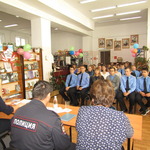 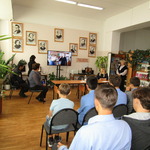 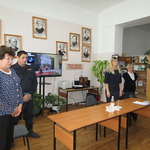 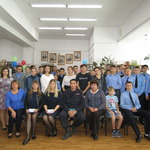 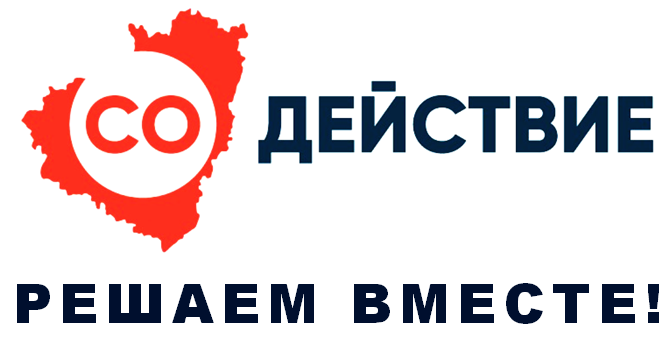 Подведены итоги конкурса общественного проекта сельского поселения Старый Аманак  в рамках очередной заявочной кампании Губернаторского проекта «СОдействие».       Проект «СОдействие», запущенный в рамках Государственной региональной программы «Поддержка инициатив населения муниципальных образований в Самарской области», реализуется в нашем регионе третий год и рассчитан до 2025 года. Он направлен на вовлечение жителей городов и районов в развитие своих территорий, которые сами решают, что именно необходимо скорректировать или исправить в первую очередь, а также поддержку социально-значимых инициатив граждан из средств областного бюджета.         Наше сельское поселение  Старый Аманак решило принять участие в конкурсном отборе общественных проектов в рамках очередной заявочной кампании Губернаторского проекта «СОдействие». В октябре 2018 года была отправлена заявка на проект «Живи и пой мой край родной», который предусматривал приобретение аппаратуры для ЦСДК для проведения праздничных мероприятий. Прогнозная стоимость реализации общественного проекта составила 200 000 рублей. В том числе: Общая стоимость реализации общественного проекта 200 000 рублейОбъем участия местного бюджета 1%  2 000 рублейОбъем участия физических лиц  15% 30 000 рублейЗапрашиваемая сумма субсидии  из областного бюджета 84%  168 000 рублей    Проект  «Живи и пой мой край родной» был реализован в сентябре 2019 года. Закуплена и установлена аппаратура в ЦСДК села Старый Аманак. Надеемся, что эта аппаратура прослужит долго при проведении культурно - массовых мероприятий.Житель Похвистневского района подозревается в краже металических изделий с крыши жилого дома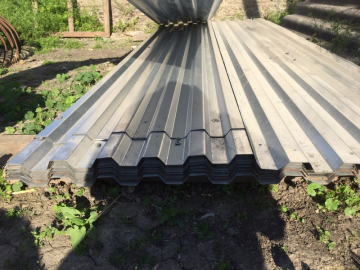 В дежурную часть МО МВД России «Похвистневский" поступило заявление от жителя города Похвистнево Самарской области, о том, что с крыши принадлежащего ему дома, расположенного в селе Сосновка, был похищен профилированный настил в количестве 9 штук. Причиненный ущерб заявитель оценил в 3 150 рублей.Из материалов уголовного дела следует, что потерпевший периодически приезжал в дом и проверял сохранность имущества. В один из дней ему позвонили соседи и сообщили об отсутствии нескольких листов профнастила на крыше, после чего заявитель и обратился в полицию за помощью. Полицейские на месте происшествия провели осмотр, установли и опросили возможных очевидцев, собрали улики.В ходе оперативно-разыскных мероприятий сотрудники уголовного розыска установили, что к похищению профилированного настила может быть причастен ранее судимый в 2010 году за аналогичное преступление житель села Сосновка. Правоохранители установили места его возможного нахождения и задержали мужчину 1977 года рождения. Подозреваемый признался в совершении кражи металлоизделий для использования в личных целях.По признакам преступления, предусмотренного частью 1 статьи 158 Уголовного кодекса Российской Федерации «Кража», в отношении злоумышленника возбуждено уголовное дело. Санкции статьи предусматривают максимальное наказание в виде лишения свободы на срок до двух лет. Профилированный настил был обнаружен на территории придомового участка подозреваемого и возвращён владельцу. Ведётся дознание.За повторное нарушение Правил дорожного движения в отношении жителя Похвистнево возбуждено уголовное дело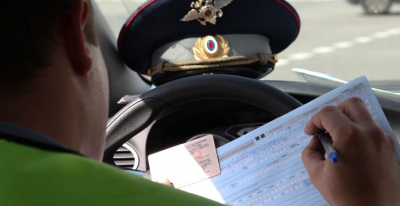 На улице Кооперативная города Похвистнево инспекторы дорожно-патрульной службы полиции заметили автомобиль, водитель которого двигался с нарушениями Правил дорожного движения. Полицейские остановили транспортное средство.Во время общения правоохранители обратили внимание на то, что от автолюбителя исходит резкий запах алкоголя, и предложили пройти ему медицинское освидетельствование на состояние опьянения, но он отказался.Сотрудники органов внутренних дел установили, что ранее мужчина привлекался к административной ответственности за отказ от прохождения медицинского освидетельствования на состояние опьянения. Автолюбителю было вынесено решение о лишение его водительского удостоверения на 18 месяцев и штраф в размере 30 000 рублей.По признакам преступления, предусмотренного статьей 264.1 Уголовного кодекса Российской Федерации «Нарушение правил дорожного движения лицом, подвергнутым административному наказанию», сотрудниками отдела дознания в отношении водителя – местного жителя 1996 года рождения – возбуждено уголовное дело. Теперь ему может грозить наказание в виде лишения свободы сроком до двух лет.С 1 июля 2015 года повторное (в течение года после истечения срока предыдущего наказания) управление автомобилем в нетрезвом состоянии и отказ от медицинского освидетельствования считается уголовным преступлением. Такие водители привлекаются к уголовной ответственности по ст. 264.1 УК РФ и наказываются штрафом от 200 тысяч до 300 тысяч рублей, либо обязательными работами сроком до 480 часов, либо принудительными работами или лишением свободы на срок до двух лет. При этом все санкции сопровождаются запретом занимать определенные должности на срок до трех лет, т.е. лишением права управления транспортными средствами на этот срок.Похвистневские полицейские подвели итоги проведения ОПМ «Должник»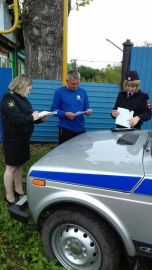 В Самарской области завершилось оперативно-профилактическое мероприятие «Должник», в рамках которого сотрудниками МО МВД России «Похвистневский» совместно с судебными приставами-исполнителями отделения Судебных приставов УФССП проведено два выездных рейда, в ходе которых проверено более 50 должников, не оплативших в срок административные штрафы.В ходе проведения рейда, посещаемым вручались повторные квитанции взамен утерянных. Добровольно оплатили штрафы в день получения дубликатов 14 должников. Пятеро жителей не оплатили штрафы по уважительным причинам, так как на сегодняшний момент находятся в рабочих командировках - они обязались оплатить квитанции по прибытию. Привлечено к административной ответственности за правонарушение, предусмотренное статьей 20.25 КоАП РФ 7 правонарушителей.Сотрудники полиции напоминают, что неуплата административного штрафа в срок согласно ст. 20.25 КоАП РФ «Уклонение от исполнения административного наказания» влечёт наложение административного штрафа в двукратном размере суммы неуплаченного, либо административный арест на срок до 15 суток, либо обязательные работы на срок до пятидесяти часов.О внесении изменений в Решение Собрания представителейсельского поселения Старый Аманак«О бюджете сельского  поселения Старый Аманакмуниципального района Похвистневскийна 2019  год и на плановый период 2020 и 2021 годов»Внести в Решение Собрания представителей сельского поселения Старый Аманак муниципального района Похвистневский от 25.12.2018г. № 103 «О бюджете сельского  поселения Старый Аманак муниципального района Похвистневский на 2019  год и на плановый период 2020 и 2021 годов с изменениями от 11.04.2019г. №108, 27.06.2019 №114,следующие изменения:1.1. В пункте 1:в абзаце третьем сумму «11990,0»заменить суммой «14208,2»в абзаце четвертом сумму «13537,2»заменить суммой «15755,4»      1.2. В пункте 3 сумму «75,7» заменить суммой «63,7»      1.3. В пункте 4 сумму «5007,0» заменить суммой «7191,2»      1.4. В пункте 5 сумму «5007,0» заменить суммой «7191,2 »      1.5. Приложение № 1 изложить в следующей редакции:                                      Приложение №1                                                                  к Решению Собрания представителей сельского поселения Старый Аманак  «О  бюджете сельского поселения Старый Аманакмуниципального района Похвистневский на 2019 год и на плановый период 2020 и 2021 годов»Перечень главных  администраторов доходов бюджета поселения1.6. Приложение № 3 изложить в следующей редакции:Приложение № 3                                                                                             к Решению Собрания представителей сельского поселения Старый Аманак  «О  бюджете сельского поселения Старый Аманакмуниципального района Похвистневский на 2019 год и на плановый период 2020 и 2021 годов»Ведомственная структура расходов бюджета сельского поселения Старый Аманак муниципального района Похвистневский на 2019 годПриложение № 5                                                                                             к Решению Собрания представителей сельского поселения Старый Аманак   «О  бюджете сельского поселения Старый Аманак муниципального района Похвистневский на 2019 год и на плановый период 2020 и 2021 годов»Распределение бюджетных ассигнований по  целевым статьям (муниципальным программам сельского поселения и непрограммным направления деятельности), группам видов расходов классификации расходов бюджета сельского поселения Старый Аманак муниципального района Похвистневский на 2019 год                                                                                                                                                                                                                     Приложение № 11                                                                                                                                                                                                                                                  к Решению Собрания представителей сельского поселения Старый Аманак  «О  бюджете сельского поселения Старый Аманакмуниципального района Похвистневский на 2019 год и на плановый период 2020 и 2021 годов»Источники финансирования дефицита бюджета сельского поселения Старый Аманак муниципального района Похвистневский на 2019 год2. Опубликовать настоящее Решение в газете «Аманакские вести». 3. Настоящее Решение вступает в силу со дня его опубликования.Председатель Собрания представителей                                                      Худанов Е.П.  Глава сельского поселения Старый Аманак                                                Фадеев В.П.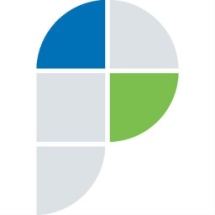 Филиал федерального государственного бюджетного учреждения «Федеральная кадастровая палата Федеральной службы государственной регистрации, кадастра и картографии» по Самарской областиг. Самара, ул. Ленинская, 25а, корп.  № 1               e-mail: pr_fkp@mail.ru, twitter: @pr_fkp, ВК: vk.com/fkp_samara, www.kadastr.ruФилиал федерального государственного бюджетного учреждения «Федеральная кадастровая палата Федеральной службы государственной регистрации, кадастра и картографии» по Самарской областиг. Самара, ул. Ленинская, 25а, 1 корп.e-mail: pr_fkp@mail.ru, twitter: @pr_fkp, www.kadastr.ruФилиал федерального государственного бюджетного учреждения «Федеральная кадастровая палата Федеральной службы государственной регистрации, кадастра и картографии» по Самарской областиг. Самара, ул. Ленинская, 25а, корп.  № 1               e-mail: pr_fkp@mail.ru, twitter: @pr_fkp, ВК: vk.com/fkp_samara, www.kadastr.ruФилиал федерального государственного бюджетного учреждения «Федеральная кадастровая палата Федеральной службы государственной регистрации, кадастра и картографии» по Самарской областиг. Самара, ул. Ленинская, 25а, корп.  № 1               e-mail: pr_fkp@mail.ru, twitter: @pr_fkp, ВК: vk.com/fkp_samara, www.kadastr.ruФилиал федерального государственного бюджетного учреждения «Федеральная кадастровая палата Федеральной службы государственной регистрации, кадастра и картографии» по Самарской областиг. Самара, ул. Ленинская, 25а, корп.  № 1               e-mail: pr_fkp@mail.ru, twitter: @pr_fkp, ВК: vk.com/fkp_samara, www.kadastr.ru                            С О Б Р А Н И ЕП Р Е Д С Т А В И Т Е Л Е Й     СЕЛЬСКОГО ПОСЕЛЕНИЯСтарый АманакМУНИЦИПАЛЬНОГО РАЙОНАПОХВИСТНЕВСКИЙСАМАРСКОЙ ОБЛАСТИтретьего созываР Е Ш Е Н И Е05.09.2019 № 117Код  главногоадминистратораКод доходов Наименование главного администратора доходов бюджета сельского поселения и дохода100Федеральное казначейство103 02230 01 0000 110 Доходы от уплаты акцизов на дизельное топливо, подлежащие распределению между бюджетами субъектов Российской Федерации и местными бюджетами с учетом установленных дифференцированных нормативов отчислений в местные бюджеты103 02240 01 0000 110 Доходы от уплаты акцизов на моторные масла для дизельных и (или) карбюраторных (инжекторных) двигателей, подлежащие распределению между бюджетами субъектов Российской Федерации и местными бюджетами с учетом установленных дифференцированных нормативов отчислений в местные бюджеты103 02250 01 0000 110 Доходы от уплаты акцизов на автомобильный бензин, подлежащие распределению между бюджетами субъектов Российской Федерации и местными бюджетами с учетом установленных дифференцированных нормативов отчислений в местные бюджеты103 02260 01 0000 110 Доходы от уплаты акцизов на прямогонный бензин, подлежащие распределению между бюджетами субъектов Российской Федерации и местными бюджетами с учетом установленных дифференцированных нормативов отчислений в местные бюджеты182Управление Федеральной налоговой службы Российской Федерации по Самарской области101 02010 01 0000 110Налог на доходы физических лиц с доходов, источником которых является налоговый агент, за исключением доходов, в отношении которых исчисление и уплата налога осуществляются в соответствии со статьями 227, 227.1 и 228 Налогового кодекса Российской Федерации*101 02020 01 0000 110Налог на доходы физических лиц с доходов, полученных от осуществления деятельности физическими лицами, зарегистрированными в качестве индивидуальных предпринимателей, нотариусов, занимающихся частной практикой, адвокатов, учредивших адвокатские кабинеты и других лиц, занимающихся частной практикой в соответствии со статьей 227 Налогового кодекса Российской Федерации*101 02030 01 0000 110Налог на доходы физических лиц с доходов,  полученных физическими лицами в соответствии со статьей 228 Налогового Кодекса Российской Федерации*101 02040 01 0000 110Налог на доходы физических лиц в виде фиксированных авансовых платежей с доходов, полученных физическими лицами, являющимися иностранными гражданами, осуществляющими трудовую деятельность по найму на основании патента в соответствии со статьёй 227.1 Налогового кодекса Российской Федерации*105 03010 01 0000 110Единый сельскохозяйственный налог*105 03020 01 0000 110Единый сельскохозяйственный налог (за налоговые периоды, истекшие до 1 января 2011 года)*106 01030 10 0000 110Налог на имущество физических лиц, взимаемый по ставкам, применяемым к объектам налогообложения, расположенным в границах сельских поселений106 06033 10 0000 110Земельный налог с организаций, обладающих земельным участком, расположенным в границах сельских  поселений106 06043 10 0000 110Земельный налог с физических лиц, обладающих земельным участком, расположенным в границах сельских поселений109 04053 10 0000 110Земельный налог (по обязательствам, возникшим до 1 января 2006 года), мобилизуемый на территориях сельских  поселений902Комитет по управлению муниципальным имуществом Администрации муниципального района Похвистневский 111 05025 10 0000 120Доходы, получаемые в виде арендной платы, а также средств от продажи права на заключение договоров аренды за земли, находящиеся в собственности сельских поселений (за исключением земельных участков муниципальных бюджетных и автономных учреждений)111 05035 10 0000 120Доходы от сдачи в аренду имущества, находящегося в оперативном управлении органов управления сельских поселений и созданных ими учреждений (за исключением имущества  муниципальных  бюджетных и  автономных учреждений)114 02053 10 0000 410Доходы от реализации иного  имущества, находящегося в  собственности сельских поселений (за исключением имущества муниципальных бюджетных и  автономных учреждений, а также имущества муниципальных  унитарных предприятий, в том числе казенных), в части реализации основных средств по указанному имуществу114 02053 10 0000 440Доходы от реализации иного  имущества, находящегося в  собственности сельских поселений (за исключением имущества муниципальных бюджетных и  автономных учреждений, а также имущества муниципальных  унитарных предприятий, в том числе казенных), в части реализации материальных по указанному имуществу114 06025 10 0000 430Доходы от продажи земельных участков, находящихся в собственности сельских поселений (за исключением земельных участков муниципальных бюджетных и автономных учреждений)407Администрация сельского поселения Старый Аманак муниципального района Похвистневский Самарской области108 04020 01 0000 110Государственная пошлина за совершение нотариальных действий должностными лицами органов местного самоуправления, уполномоченными в соответствии с законодательными актами Российской Федерации за совершение нотариальных действий111 05025 10 0000 120Доходы, получаемые в виде арендной платы, а также средства от продажи права на заключение договоров аренды за земли, находящиеся в собственности сельских поселений (за исключением земельных участков муниципальных бюджетных и автономных учреждений)111 05035 10 0000 120Доходы от сдачи в аренду имущества, находящегося в оперативном управлении органов управления сельских поселений и созданных ими учреждений (за исключением имущества муниципальных бюджетных и автономных учреждений)113 02065 10 0000 130Доходы, поступающие в порядке возмещения расходов, понесенных в связи с эксплуатацией имущества сельских поселений114 02053 10 0000 410 Доходы от реализации иного имущества, находящегося в собственности сельских поселений (за исключением имущества муниципальных бюджетных и автономных учреждений, а также имущества муниципальных унитарных предприятий, в том числе казенных), в части реализации основных средств по указанному имуществу114 02053 10 0000 440 Доходы от реализации иного имущества, находящегося в собственности сельских поселений (за исключением имущества муниципальных бюджетных и автономных учреждений, а также имущества муниципальных унитарных предприятий, в том числе казенных), в части реализации материальных запасов по указанному имуществу114 06025 10 0000 430Доходы от продажи земельных участков, находящихся в собственности сельских поселений (за исключением земельных участков муниципальных бюджетных и автономных учреждений)116 90050 10 0000 140Прочие поступления от денежных взысканий (штрафов) и иных сумм в возмещение ущерба, зачисляемые в бюджеты сельских поселений117 01050 10 0000 180Невыясненные поступления, зачисляемые в бюджеты сельских поселений117 05050 10 0000 180Прочие неналоговые доходы бюджетов сельских поселений117 14030 10 0000 150Средства самообложения граждан, зачисляемые в бюджеты сельских поселений202 15001 10 1000 150Дотации бюджетам сельских поселений на выравнивание бюджетной обеспеченности за счет средств бюджета района202 15001 10 2000 150Дотации бюджетам сельских поселений на выравнивание бюджетной обеспеченности за счет средств областного бюджета202 19999 10 0000 150Прочие дотации бюджетам сельских поселений202 20041 10 0000 150Субсидии бюджетам сельских поселений на строительство,  модернизацию,  ремонт  и содержание  автомобильных  дорог  общего пользования,  в  том   числе   дорог  в поселениях (за исключением автомобильных дорог федерального значения)202 29999 10 0000 150Прочие субсидии  бюджетам сельских  поселений202 35118 10 0000 150Субвенции бюджетам сельских поселений на осуществление первичного воинского учета на территориях, где отсутствуют  военные комиссариаты202 39999 10 0000 150Прочие субвенции  бюджетам сельских  поселений20240014100000150Межбюджетные трансферты, передаваемые бюджетам сельских поселений из бюджетов муниципальных районов на осуществление части полномочий по решению вопросов местного значения в соответствии с заключенными соглашениями202 49999 10 0000 150Прочие межбюджетные трансферты, передаваемые бюджетам сельских поселений204 05099 10 0000 150Прочие безвозмездные поступления от негосударственных организаций в бюджеты сельских поселений207 05020 10 0000 150Поступления от денежных пожертвований, предоставляемых физическими лицами получателям средств бюджетов сельских поселений	207 05030 10 0000 150Прочие безвозмездные поступления в бюджеты сельских поселений208 05000 10 0000 150Перечисления из бюджетов сельских поселений (в бюджеты поселений) для осуществления возврата (зачета) излишне уплаченных или излишне взысканных сумм налогов, сборов и иных платежей, а также  сумм процентов за несвоевременное осуществление такого возврата и процентов, начисленных на излишне взысканные суммы218 05010 10 0000 150Доходы бюджетов сельских поселений от возврата бюджетными учреждениями остатков субсидий прошлых лет218 60010 10 0000 150Доходы бюджетов сельских поселений от возврата остатков субсидий, субвенций и иных межбюджетных трансфертов, имеющих целевое назначение, прошлых лет из бюджетов муниципальных районов218 05030 10 0000 150 Доходы бюджетов сельских поселений от возврата иными организациями остатков субсидий прошлых лет219 35118 10 0000 150Возврат остатков субвенций на осуществление первичного воинского учета на территориях, где отсутствуют военные комиссариаты из бюджетов сельских поселений219 60010 10 0000 150Возврат прочих остатков субсидий, субвенций и иных межбюджетных трансфертов, имеющих целевое назначение, прошлых лет из бюджетов сельских поселенийКод ГРБСНаименование главного распорядителя средств областного бюджета, раздела, подраздела, целевой статьи, подгруппы видов расходов РзПРЦСРВРСумма, тыс. руб.Сумма, тыс. руб.Код ГРБСНаименование главного распорядителя средств областного бюджета, раздела, подраздела, целевой статьи, подгруппы видов расходов РзПРЦСРВРВсегов т.ч. за счет средств безвозмездных поступлений12345678407Администрация сельского поселения Старый Аманак муниципального района Похвистневский15755,45751,2Функционирование высшего должностного лица субъекта Российской Федерации и органа местного самоуправления0102607,4309,9Непрограммные направления расходов бюджета поселения01029000000000607,4309,9Непрограммные направления расходов бюджета поселения в области общегосударственных вопросов, национальной обороны, национальной безопасности и правоохранительной деятельности, а также в сфере средств массовой информации01029010000000607,4309,9Расходы на выплаты персоналу в целях обеспечения выполнения функций государственными (муниципальными) органами, казенными учреждениями, органами управления государственными внебюджетными фондами01029010000000100607,4309,9Функционирование Правительства Российской Федерации, высших исполнительных органов государственной    власти субъектов Российской Федерации, местных администраций01041752,8469,4Непрограммные направления расходов бюджета поселения010490000000001752,8469,4Непрограммные направления расходов бюджета поселения в области общегосударственных вопросов, национальной обороны, национальной безопасности и правоохранительной деятельности, а также в сфере средств массовой информации010490100000001752,8469,4Расходы на выплаты персоналу в целях обеспечения выполнения функций государственными (муниципальными) органами, казенными учреждениями, органами управления государственными внебюджетными фондами01049010000000100747,0157,6Закупка товаров, работ и услуг для обеспечения государственных (муниципальных) нужд01049010000000200819,2311,8Межбюджетные трансферты01049010000000500175,9Иные бюджетные ассигнования0104901000000080010,7Резервные фонды01119,5Непрограммные направления расходов бюджета поселения011190000000009,5Непрограммные направления расходов бюджета поселения в области общегосударственных вопросов, национальной обороны, национальной безопасности и правоохранительной деятельности, а также в сфере средств массовой информации011190100000009,5Иные бюджетные ассигнования011190100000008009,5Непрограммные направления расходов бюджета поселения01139000000000535,8Непрограммные направления расходов бюджета поселения в области общегосударственных вопросов, национальной обороны, национальной безопасности и правоохранительной деятельности, а также в сфере средств массовой информации01139010000000535,8Иные закупки товаров, работ и услуг для обеспечения государственных (муниципальных) нужд01139010000000800535,8Осуществление первичного воинского учета на территориях, где отсутствуют военные комиссариаты0203224,1224,1Непрограммные направления расходов бюджета поселения02039000000000224,1224,1Непрограммные направления расходов бюджета поселения в области общегосударственных вопросов, национальной обороны, национальной безопасности и правоохранительной деятельности, а также в сфере средств массовой информации02039010000000224,1224,1Расходы на выплату персоналу государственных (муниципальных) органов02039010000000100192,9192,9Иные закупки товаров, работ и услуг для обеспечения государственных (муниципальных) нужд0203901000000020031,231,2Защита населения и территории от ЧС природного и техногенного характера, гражданская оборона030943,3Муниципальная программа «Комплексное развитие сельского поселения Старый Аманак муниципального района Похвистневский Самарской области на 2015-2019 годы»0309650000000043,3Подпрограмма « Предупреждение и ликвидация последствий чрезвычайных ситуаций и стихийных бедствий на территории муниципального образования на 2015-2019 годы» 0309654000000043,3Закупка товаров, работ и услуг для обеспечения государственных (муниципальных) нужд0309654000000020043,3Обеспечение пожарной безопасности0310113Муниципальная программа «Комплексное развитие сельского поселения Старый Аманак муниципального района Похвистневский Самарской области на 2018-2022 годы»03106500000000113,0Подпрограмма «Обеспечение первичных мер пожарной безопасности в границах муниципального образования на 2018-2022 годы»03106530000000113,0Закупка товаров, работ и услуг для обеспечения государственных (муниципальных) нужд0310653000000020035,5Иные бюджетные ассигнования0310901000000080070,0Закупка товаров, работ и услуг для обеспечения государственных (муниципальных) нужд031065300000008007,5Другие вопросы в области национальной безопасности и правоохранительной деятельности031444,5Муниципальная программа «Комплексное развитие сельского поселения Старый Аманак муниципального района Похвистневский Самарской области на 2018-2022 годы»0314650000000044,5Подпрограмма «Создание условий для деятельности добровольных формирований населения по охране общественного порядка на территории муниципального образования на 2018-2022 годы» 0314657000000044,5Закупка товаров, работ и услуг для обеспечения государственных (муниципальных) нужд0314657000000020044,5Сельское хозяйство и рыболовство0405161,0161,0Непрограммные направления расходов бюджета поселения04059000000000161,0161,0  Непрограммные направления расходов областного бюджета в области национальной экономики04059040000000161,0161,0Закупка товаров, работ и услуг для обеспечения государственных (муниципальных) нужд0405904000000020086,086,0Работы по уничтожению карантийных сорняков на тер-ии с.поселения за счет средств обл.бюджета0405904000000020079,179,1Работы по уничтожению карантийных сорняков на тер-ии с.поселения за счет средств бюд.посел.040590400000002006,96,9Иные бюджетные ассигнования0405904000000080075,075,0Дорожное хозяйство (дорожные фонды)04095947,1Муниципальная программа «Комплексное развитие сельского поселения Старый Аманак муниципального района Похвистневский Самарской области на 2018-2022 годы»040965000000004859,3  Подпрограмма «Модернизация и развитие автомобильных дорог общего пользования местного значения в сельском поселении Старый Аманак муниципального района Похвистневский на 2018-2022 годы»040965900000004859,3Закупка товаров, работ и услуг для обеспечения государственных (муниципальных) нужд040965900000002004714,5Иные бюджетные ассигнования04096590000000800144,8Муниципальная программа "Программа комплексного развития систем транспортной инфраструктуры сельского поселения Старый Аманак муниципального района Похвистневский Самарской области"040982000000001087,81077,0Закупка товаров, работ и услуг для обеспечения государственных (муниципальных) нужд040982000000002001087,81077,0Другие вопросы в области национальной экономики0412117,0Непрограммные направления расходов бюджета поселения04129000000000117,0  Непрограммные направления расходов областного бюджета в области национальной экономики04129040000000117,0Закупка товаров, работ и услуг для обеспечения государственных (муниципальных) нужд04129040000000200117,0Коммунальное хозяйство05022699,61868,2  Муниципальная программа «Комплексное развитие сельского поселения Старый Аманак муниципального района Похвистневский Самарской области на 2018-2022 годы»050265000000002699,61868,2  Подпрограмма «Комплексное развитие систем коммунальной инфраструктуры муниципального образования на 2018-2022 годы»050265100000002699,61868,2Закупка товаров, работ и услуг для обеспечения государственных (муниципальных) нужд050265100000002002699,61868,2Благоустройство05032327,31443,6  Муниципальная программа «Комплексное развитие сельского поселения Старый Аманак муниципального района Похвистневский Самарской области на 2018-2022 годы»050365000000002327,31443,6Подпрограмма «Комплексное благоустройство территории муниципального образования на 2018-2022 годы»05036520000000370,7Закупка товаров, работ и услуг для обеспечения государственных (муниципальных) нужд05036520000000200172,6Межбюджетные трансферты0503652000000050032,5Иные бюджетные ассигнования05036520000000800165,6Подпрограмма « Энергосбережение и повышение энергетической эффективности муниципального образования до 2023 года»050365800000001956,61443,6Закупка товаров, работ и услуг для обеспечения государственных (муниципальных) нужд050365800000002001956,61443,6Иные бюджетные ассигнования0503652000000080010,0Культура08011052,3198,0Непрограммные направления расходов бюджета поселения080190000000001052,3198,0Непрограммные направления расходов областного бюджета в области культуры и кинематографии08019080000000852,3198,0Закупка товаров, работ и услуг для обеспечения государственных (муниципальных) нужд080190800000002008,0198,0Межбюджетные трансферты08019080000000500844,3Закупка товаров, работ и услуг для обеспечения государственных (муниципальных) нужд080165А0000000200200,0198,0Социальная политика100063,7Пенсионное обеспечение100163,7Непрограммные направления расходов бюджета поселения1001900000000063,7Непрограммные направления расходов бюджета поселения в сфере социальной политики1001902000000063,7Социальное обеспечение и иные выплаты населению1001902000000030063,7Физическая культура 110128,9Муниципальная программа «Комплексное развитие сельского поселения Старый Аманак муниципального района Похвистневский Самарской области на 2018-2022 годы»1101650000000028,9Подпрограмма «Развитие физической культуры и спорта на территории сельского поселения на 2018-2022 годы»1101656000000028,9Закупка товаров, работ и услуг для обеспечения государственных (муниципальных) нужд1101656000000020013,7Иные бюджетные ассигнования1101656000000080015,2Периодическая печать и издательства120228,1Непрограммные направления расходов бюджета поселения1202900000000028,1Непрограммные направления расходов бюджета поселения в области общегосударственных вопросов, национальной обороны, национальной безопасности и правоохранительной деятельности, а также в сфере средств массовой информации1202901000000028,1Закупка товаров, работ и услуг для обеспечения государственных (муниципальных) нужд1202901000000020028,1Наименование ЦСРВРСумма, тыс. руб.Сумма, тыс. руб.Наименование ЦСРВРВсег ов т.ч. за счет средств безвозмездных поступлений12345Муниципальная программа «Комплексное развитие сельского поселения Старый Аманак муниципального района Похвистневский Самарской области на 2018-2022 годы»650000000010245,93509,8  Подпрограмма «Комплексное развитие систем коммунальной инфраструктуры муниципального образования на 2018-2022 годы»65100000002699,61868,2  Закупка товаров, работ и услуг для обеспечения государственных (муниципальных) нужд65100000002002699,61868,2Подпрограмма «Комплексное благоустройство территории муниципального образования на 2018-2022 годы»6520000000370,7Закупка товаров, работ и услуг для обеспечения государственных (муниципальных) нужд6520000000200172,6Межбюджетные трансферты50032,5Иные бюджетные ассигнования6520000000800165,6Подпрограмма «Обеспечение первичных мер пожарной безопасности в границах муниципального образования на 2018-2022 годы»653000000043,0Закупка товаров, работ и услуг для обеспечения государственных (муниципальных) нужд653000000020035,5Иные бюджетные ассигнования65300000008007,5Подпрограмма «Предупреждение и ликвидация последствий чрезвычайных ситуаций и стихийных бедствий на территории муниципального образования на 2018-2022 годы» 654000000043,3Закупка товаров, работ и услуг для обеспечения государственных (муниципальных) нужд654000000020043,3Подпрограмма «Развитие физической культуры и спорта на территории сельского поселения на 2018-2022 годы»656000000028,9Закупка товаров, работ и услуг для обеспечения государственных (муниципальных) нужд6560000000 20013,7Иные бюджетные ассигнования656000000080015,2Подпрограмма «Создание условий для деятельности добровольных формирований населения по охране общественного порядка на территории муниципального образования на 2018-2022 годы» 657000000044,5Закупка товаров, работ и услуг для обеспечения государственных (муниципальных) нужд657000000020044,5Подпрограмма «Энергосбережение и повышение энергетической эффективности муниципального образования до 2023 года»65800000001956,61443,6Закупка товаров, работ и услуг для обеспечения государственных (муниципальных) нужд65800000002001956,61443,6  Подпрограмма «Модернизация и развитие автомобильных дорог общего пользования местного значения в сельском поселении Старый Аманак муниципального района Похвистневский на 2018-2022 годы»65900000004859,3  Закупка товаров, работ и услуг для обеспечения государственных (муниципальных) нужд65900000002004714,5Иные бюджетные ассигнования6590000000800144,8Закупка товаров, работ и услуг для обеспечения государственных (муниципальных) нужд65А0000000300200,0198,0Муниципальная программа "Программа комплексного развития систем транспортной инфраструктуры сельского поселения Старый Аманак муниципального района Похвистневский Самарской области"82000000001087,81077,0Закупка товаров, работ и услуг для обеспечения государственных (муниципальных) нужд82000000002441087,81077,0Непрограммные направления расходов бюджета поселения90000000004421,71164,4Непрограммные направления расходов бюджета поселения в области общегосударственных вопросов, национальной обороны, национальной безопасности и правоохранительной деятельности, а также в сфере средств массовой информации90100000003227,71003,4Расходы на выплаты персоналу в целях обеспечения выполнения функций государственными (муниципальными) органами, казенными учреждениями, органами управления государственными внебюджетными фондами90100000001001547,3660,4Закупка товаров, работ и услуг для обеспечения государственных (муниципальных) нужд9010000000200878,5343,0Межбюджетные трансферты9010000000500175,9Иные бюджетные ассигнования9010000000800626,0Непрограммные направления расходов бюджета поселения в сфере социальной политики902000000063,7Социальное обеспечение и иные выплаты населению902000000030063,7  Непрограммные направления расходов областного бюджета в области национальной экономики9040000000278,0161,0Иные закупки товаров, работ и услуг для обеспечения государственных (муниципальных) нужд9040000000200203,086,0Субсидии юридическим лицам (кроме некоммерческих организаций), индивидуальным предпринимателям, физическим лицам904000000080075,075,0Непрограммные направления расходов бюджета поселения в сфере социальной политики9080000000852,3Закупка товаров, работ и услуг для обеспечения государственных (муниципальных) нужд9080000000200 8,0Межбюджетные трансферты9080000000500844,3ВСЕГО15755,45751,2Код администратораКодНаименование кода группы, подгруппы, 
статьи, вида источника финансирования дефицита бюджета сельского поселенияСумма,тыс. руб.123440701050000000000000Изменение остатков средств на счетах по учету средств бюджета-40701050000000000500Увеличение остатков средств бюджетов-14208,240701050200000000500Увеличение прочих остатков средств бюджетов-14208,240701050201000000510Увеличение прочих остатков денежных средств бюджетов-14208,240701050201050000510Увеличение остатков денежных средств бюджетов поселений-14208,240701050000000000600Уменьшение остатков средств бюджетов15755,440701050200000000600Уменьшение прочих остатков средств бюджетов15755,440701050201000000610Уменьшение прочих остатков денежных средств бюджетов15755,440701050201050000610Уменьшение прочих остатков денежных средств бюджетов поселений15755,440701000000000000000Итого источников финансирования дефицита бюджета1547,2УЧРЕДИТЕЛИ: Администрация сельского поселения Старый Аманак муниципального района Похвистневский Самарской области и Собрание представителей сельского поселения Старый Аманак муниципального района Похвистневский Самарской областиИЗДАТЕЛЬ: Администрация сельского поселения Старый Аманак муниципального района Похвистневский Самарской областиАдрес: Самарская область, Похвистневский          Газета составлена и отпечатана                                                                исполняющийрайон, село Старый Аманак, ул. Центральная       в администрации сельского поселения                                          обязанности главного37 а, тел. 8(846-56) 44-5-73                                             Старый Аманак Похвистневский район                                                      редактора                                                                                                            Самарская область. Тираж 100 экз                                         Н.А.Саушкина